Prüfungsreferat der Naturwissenschaftlichen Fakultät Anmeldung zum Doktoratsstudium der Naturwissenschaftlichen Fakultät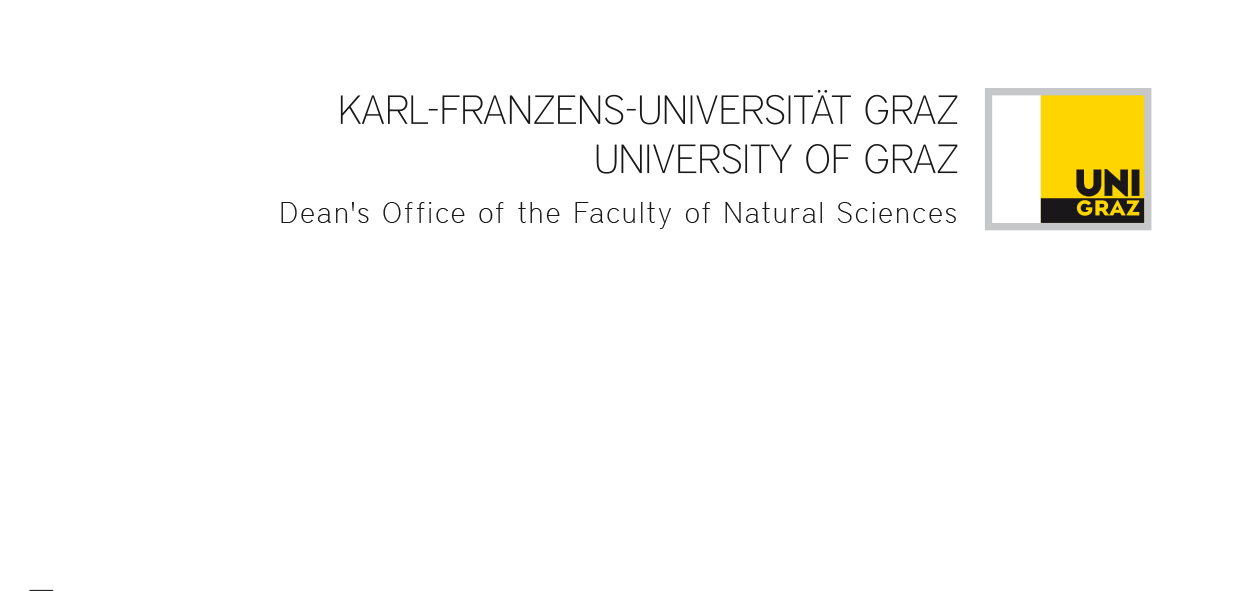 Application for the doctoral programme of the Faculty of Natural Science Nicht auszufüllen! / Omit this box!Matrikelnummer: Matrikelnummer: Studienkennzahl: UB 796 600 Doktoratsschule: Doktoratsschule: Inskriptionsdatum: Stellungnahme:  Ja   Nein Kurzbeschreibung Bitte füllen Sie das Formular in BLOCKBUCHSTABEN aus und holen Sie die Unterschriften ein (markiert mit roten Pfeilen).Please complete the form in CAPITAL LETTERS and collect the signatures (marked with red arrows).Dieser Anmeldung muss eine Kurzbeschreibung Ihrer geplanten Dissertation beigefügt sein.
This application needs to be submitted with an abstract of the planned Doctoral thesis.Bitte füllen Sie das Formular in BLOCKBUCHSTABEN aus und holen Sie die Unterschriften ein (markiert mit roten Pfeilen).Please complete the form in CAPITAL LETTERS and collect the signatures (marked with red arrows).Dieser Anmeldung muss eine Kurzbeschreibung Ihrer geplanten Dissertation beigefügt sein.
This application needs to be submitted with an abstract of the planned Doctoral thesis.Bitte füllen Sie das Formular in BLOCKBUCHSTABEN aus und holen Sie die Unterschriften ein (markiert mit roten Pfeilen).Please complete the form in CAPITAL LETTERS and collect the signatures (marked with red arrows).Dieser Anmeldung muss eine Kurzbeschreibung Ihrer geplanten Dissertation beigefügt sein.
This application needs to be submitted with an abstract of the planned Doctoral thesis.Bitte füllen Sie das Formular in BLOCKBUCHSTABEN aus und holen Sie die Unterschriften ein (markiert mit roten Pfeilen).Please complete the form in CAPITAL LETTERS and collect the signatures (marked with red arrows).Dieser Anmeldung muss eine Kurzbeschreibung Ihrer geplanten Dissertation beigefügt sein.
This application needs to be submitted with an abstract of the planned Doctoral thesis.Bitte füllen Sie das Formular in BLOCKBUCHSTABEN aus und holen Sie die Unterschriften ein (markiert mit roten Pfeilen).Please complete the form in CAPITAL LETTERS and collect the signatures (marked with red arrows).Dieser Anmeldung muss eine Kurzbeschreibung Ihrer geplanten Dissertation beigefügt sein.
This application needs to be submitted with an abstract of the planned Doctoral thesis.Bitte füllen Sie das Formular in BLOCKBUCHSTABEN aus und holen Sie die Unterschriften ein (markiert mit roten Pfeilen).Please complete the form in CAPITAL LETTERS and collect the signatures (marked with red arrows).Dieser Anmeldung muss eine Kurzbeschreibung Ihrer geplanten Dissertation beigefügt sein.
This application needs to be submitted with an abstract of the planned Doctoral thesis.Bitte füllen Sie das Formular in BLOCKBUCHSTABEN aus und holen Sie die Unterschriften ein (markiert mit roten Pfeilen).Please complete the form in CAPITAL LETTERS and collect the signatures (marked with red arrows).Dieser Anmeldung muss eine Kurzbeschreibung Ihrer geplanten Dissertation beigefügt sein.
This application needs to be submitted with an abstract of the planned Doctoral thesis. Frau/Ms/Mrs  	  Herr/Mr Frau/Ms/Mrs  	  Herr/Mr Frau/Ms/Mrs  	  Herr/Mr Frau/Ms/Mrs  	  Herr/Mr Frau/Ms/Mrs  	  Herr/Mr Frau/Ms/Mrs  	  Herr/Mr Frau/Ms/Mrs  	  Herr/MrFamilienname, Vorname(n)
Last name, First name(s)Geburtsdatum/Date of birth (dd.mm.yyyy)Geburtsdatum/Date of birth (dd.mm.yyyy)Geburtsdatum/Date of birth (dd.mm.yyyy)E-Mail-Adresse (nicht der Stud.-Account)
Email address (not student account)E-Mail-Adresse (nicht der Stud.-Account)
Email address (not student account)E-Mail-Adresse (nicht der Stud.-Account)
Email address (not student account)Doktoratsschule/Doctoral schoolDoktoratsschule/Doctoral schoolGeplanter Titel der Dissertation Planned title of the Doctoral thesisGeplanter Titel der Dissertation Planned title of the Doctoral thesisVorstudium, welches zum Doktorat berechtigtPrevious studies qualifying for admission to the doctoral programmeVorstudium, welches zum Doktorat berechtigtPrevious studies qualifying for admission to the doctoral programmeVorstudium, welches zum Doktorat berechtigtPrevious studies qualifying for admission to the doctoral programmeVorstudium, welches zum Doktorat berechtigtPrevious studies qualifying for admission to the doctoral programmeVorstudium, welches zum Doktorat berechtigtPrevious studies qualifying for admission to the doctoral programmeVorstudium, welches zum Doktorat berechtigtPrevious studies qualifying for admission to the doctoral programmeGeplantes Pflichtfach laut StudienplanPlanned required compulsory subject of the curriculumGeplantes Pflichtfach laut StudienplanPlanned required compulsory subject of the curriculumGeplantes Pflichtfach laut StudienplanPlanned required compulsory subject of the curriculumGeplantes Pflichtfach laut StudienplanPlanned required compulsory subject of the curriculumGeplantes Pflichtfach laut StudienplanPlanned required compulsory subject of the curriculumGeplantes Wahlfach laut Studienplan
Planned required elective subject of the curriculumGeplantes Wahlfach laut Studienplan
Planned required elective subject of the curriculumGeplantes Wahlfach laut Studienplan
Planned required elective subject of the curriculumGeplantes Wahlfach laut Studienplan
Planned required elective subject of the curriculumGeplantes Wahlfach laut Studienplan
Planned required elective subject of the curriculumMit den nachfolgenden Unterschriften vereinbaren die betreuende und die studierende Person ein Betreuungsverhältnis gem. Satzung, Studienrechtliche Bestimmungen, den Arbeits- und Zeitplan sowie das Exposé zur Dissertation/By signing, the supervisor and the student agree to the conditions of the Supervision Agreement, the Work and time schedule and the abstract to the planned Doctoral thesis.Mit den nachfolgenden Unterschriften vereinbaren die betreuende und die studierende Person ein Betreuungsverhältnis gem. Satzung, Studienrechtliche Bestimmungen, den Arbeits- und Zeitplan sowie das Exposé zur Dissertation/By signing, the supervisor and the student agree to the conditions of the Supervision Agreement, the Work and time schedule and the abstract to the planned Doctoral thesis.Mit den nachfolgenden Unterschriften vereinbaren die betreuende und die studierende Person ein Betreuungsverhältnis gem. Satzung, Studienrechtliche Bestimmungen, den Arbeits- und Zeitplan sowie das Exposé zur Dissertation/By signing, the supervisor and the student agree to the conditions of the Supervision Agreement, the Work and time schedule and the abstract to the planned Doctoral thesis.Mit den nachfolgenden Unterschriften vereinbaren die betreuende und die studierende Person ein Betreuungsverhältnis gem. Satzung, Studienrechtliche Bestimmungen, den Arbeits- und Zeitplan sowie das Exposé zur Dissertation/By signing, the supervisor and the student agree to the conditions of the Supervision Agreement, the Work and time schedule and the abstract to the planned Doctoral thesis.Mit den nachfolgenden Unterschriften vereinbaren die betreuende und die studierende Person ein Betreuungsverhältnis gem. Satzung, Studienrechtliche Bestimmungen, den Arbeits- und Zeitplan sowie das Exposé zur Dissertation/By signing, the supervisor and the student agree to the conditions of the Supervision Agreement, the Work and time schedule and the abstract to the planned Doctoral thesis.Mit den nachfolgenden Unterschriften vereinbaren die betreuende und die studierende Person ein Betreuungsverhältnis gem. Satzung, Studienrechtliche Bestimmungen, den Arbeits- und Zeitplan sowie das Exposé zur Dissertation/By signing, the supervisor and the student agree to the conditions of the Supervision Agreement, the Work and time schedule and the abstract to the planned Doctoral thesis.Mit den nachfolgenden Unterschriften vereinbaren die betreuende und die studierende Person ein Betreuungsverhältnis gem. Satzung, Studienrechtliche Bestimmungen, den Arbeits- und Zeitplan sowie das Exposé zur Dissertation/By signing, the supervisor and the student agree to the conditions of the Supervision Agreement, the Work and time schedule and the abstract to the planned Doctoral thesis.Bis zur Einreichung der Dissertation ist es jederzeit möglich, diese Betreuungsvereinbarung in beiderseitigem Einverständnis aufzulösen. Bei schwerwiegenden Verletzungen der in der Betreuungsvereinbarung festgelegten Pflichten kann der/die Studiendirektor/in bzw. der/die zuständige Studiendekan/in kontaktiert werden.Until submission of the Doctoral thesis, this supervision agreement can be terminated by mutual agreement at any time. The director of studies or the responsible dean of studies may be contacted in the event of a serious breach of the duties stipulated in the supervision agreement.Bis zur Einreichung der Dissertation ist es jederzeit möglich, diese Betreuungsvereinbarung in beiderseitigem Einverständnis aufzulösen. Bei schwerwiegenden Verletzungen der in der Betreuungsvereinbarung festgelegten Pflichten kann der/die Studiendirektor/in bzw. der/die zuständige Studiendekan/in kontaktiert werden.Until submission of the Doctoral thesis, this supervision agreement can be terminated by mutual agreement at any time. The director of studies or the responsible dean of studies may be contacted in the event of a serious breach of the duties stipulated in the supervision agreement.Bis zur Einreichung der Dissertation ist es jederzeit möglich, diese Betreuungsvereinbarung in beiderseitigem Einverständnis aufzulösen. Bei schwerwiegenden Verletzungen der in der Betreuungsvereinbarung festgelegten Pflichten kann der/die Studiendirektor/in bzw. der/die zuständige Studiendekan/in kontaktiert werden.Until submission of the Doctoral thesis, this supervision agreement can be terminated by mutual agreement at any time. The director of studies or the responsible dean of studies may be contacted in the event of a serious breach of the duties stipulated in the supervision agreement.Bis zur Einreichung der Dissertation ist es jederzeit möglich, diese Betreuungsvereinbarung in beiderseitigem Einverständnis aufzulösen. Bei schwerwiegenden Verletzungen der in der Betreuungsvereinbarung festgelegten Pflichten kann der/die Studiendirektor/in bzw. der/die zuständige Studiendekan/in kontaktiert werden.Until submission of the Doctoral thesis, this supervision agreement can be terminated by mutual agreement at any time. The director of studies or the responsible dean of studies may be contacted in the event of a serious breach of the duties stipulated in the supervision agreement.Bis zur Einreichung der Dissertation ist es jederzeit möglich, diese Betreuungsvereinbarung in beiderseitigem Einverständnis aufzulösen. Bei schwerwiegenden Verletzungen der in der Betreuungsvereinbarung festgelegten Pflichten kann der/die Studiendirektor/in bzw. der/die zuständige Studiendekan/in kontaktiert werden.Until submission of the Doctoral thesis, this supervision agreement can be terminated by mutual agreement at any time. The director of studies or the responsible dean of studies may be contacted in the event of a serious breach of the duties stipulated in the supervision agreement.Bis zur Einreichung der Dissertation ist es jederzeit möglich, diese Betreuungsvereinbarung in beiderseitigem Einverständnis aufzulösen. Bei schwerwiegenden Verletzungen der in der Betreuungsvereinbarung festgelegten Pflichten kann der/die Studiendirektor/in bzw. der/die zuständige Studiendekan/in kontaktiert werden.Until submission of the Doctoral thesis, this supervision agreement can be terminated by mutual agreement at any time. The director of studies or the responsible dean of studies may be contacted in the event of a serious breach of the duties stipulated in the supervision agreement.Bis zur Einreichung der Dissertation ist es jederzeit möglich, diese Betreuungsvereinbarung in beiderseitigem Einverständnis aufzulösen. Bei schwerwiegenden Verletzungen der in der Betreuungsvereinbarung festgelegten Pflichten kann der/die Studiendirektor/in bzw. der/die zuständige Studiendekan/in kontaktiert werden.Until submission of the Doctoral thesis, this supervision agreement can be terminated by mutual agreement at any time. The director of studies or the responsible dean of studies may be contacted in the event of a serious breach of the duties stipulated in the supervision agreement.Mit dieser Betreuungsvereinbarung verpflichtet sich die betreuende Person:gemeinsam eine Zeitplanung über den Ablauf der Dissertation vorzunehmen.der studierenden Person für mindestens zwei Betreuungsgespräche pro Semester zur Verfügung zu stehen. die studierende Person bei der Modifikation des Konzepts zu unterstützen, sofern sich im Verlauf des Arbeitsprozesses herausstellt, dass das am Beginn vereinbarte Vorhaben nicht realisierbar ist.die studierende Person zu motivieren, die Dissertation öffentlich zu präsentieren bzw. ihm oder ihr entsprechende Informationen über Konferenzen oder Tagungen zukommen zu lassen sowie Kontakte zu facheinschlägigen Wissenschaftskolleginnen und Wissenschaftskollegen zu ermöglichen.  der studierenden Person beim Publizieren der Dissertation oder einem Teil der Dissertation behilflich zu sein.By signing this supervision agreement, the principal supervisor shall be obliged towork out a time management plan for the Doctoral thesis together with the student.be available to the student for at least two consultation meetings per semester.support the student in the modification of his/her Doctoral thesis concept provided that it does not turn out in the course of the research and writing process that the concept agreed on at the beginning cannot be realised.motivate the student to present his/her Doctoral thesis in public, to provide him/her with information on relevant congresses and conferences and to enable him/her to come into contact with colleagues in the same academic field.provide help with publishing the Doctoral thesis or a part thereof.Mit dieser Betreuungsvereinbarung verpflichtet sich die betreuende Person:gemeinsam eine Zeitplanung über den Ablauf der Dissertation vorzunehmen.der studierenden Person für mindestens zwei Betreuungsgespräche pro Semester zur Verfügung zu stehen. die studierende Person bei der Modifikation des Konzepts zu unterstützen, sofern sich im Verlauf des Arbeitsprozesses herausstellt, dass das am Beginn vereinbarte Vorhaben nicht realisierbar ist.die studierende Person zu motivieren, die Dissertation öffentlich zu präsentieren bzw. ihm oder ihr entsprechende Informationen über Konferenzen oder Tagungen zukommen zu lassen sowie Kontakte zu facheinschlägigen Wissenschaftskolleginnen und Wissenschaftskollegen zu ermöglichen.  der studierenden Person beim Publizieren der Dissertation oder einem Teil der Dissertation behilflich zu sein.By signing this supervision agreement, the principal supervisor shall be obliged towork out a time management plan for the Doctoral thesis together with the student.be available to the student for at least two consultation meetings per semester.support the student in the modification of his/her Doctoral thesis concept provided that it does not turn out in the course of the research and writing process that the concept agreed on at the beginning cannot be realised.motivate the student to present his/her Doctoral thesis in public, to provide him/her with information on relevant congresses and conferences and to enable him/her to come into contact with colleagues in the same academic field.provide help with publishing the Doctoral thesis or a part thereof.Mit dieser Betreuungsvereinbarung verpflichtet sich die betreuende Person:gemeinsam eine Zeitplanung über den Ablauf der Dissertation vorzunehmen.der studierenden Person für mindestens zwei Betreuungsgespräche pro Semester zur Verfügung zu stehen. die studierende Person bei der Modifikation des Konzepts zu unterstützen, sofern sich im Verlauf des Arbeitsprozesses herausstellt, dass das am Beginn vereinbarte Vorhaben nicht realisierbar ist.die studierende Person zu motivieren, die Dissertation öffentlich zu präsentieren bzw. ihm oder ihr entsprechende Informationen über Konferenzen oder Tagungen zukommen zu lassen sowie Kontakte zu facheinschlägigen Wissenschaftskolleginnen und Wissenschaftskollegen zu ermöglichen.  der studierenden Person beim Publizieren der Dissertation oder einem Teil der Dissertation behilflich zu sein.By signing this supervision agreement, the principal supervisor shall be obliged towork out a time management plan for the Doctoral thesis together with the student.be available to the student for at least two consultation meetings per semester.support the student in the modification of his/her Doctoral thesis concept provided that it does not turn out in the course of the research and writing process that the concept agreed on at the beginning cannot be realised.motivate the student to present his/her Doctoral thesis in public, to provide him/her with information on relevant congresses and conferences and to enable him/her to come into contact with colleagues in the same academic field.provide help with publishing the Doctoral thesis or a part thereof.Mit dieser Betreuungsvereinbarung verpflichtet sich die betreuende Person:gemeinsam eine Zeitplanung über den Ablauf der Dissertation vorzunehmen.der studierenden Person für mindestens zwei Betreuungsgespräche pro Semester zur Verfügung zu stehen. die studierende Person bei der Modifikation des Konzepts zu unterstützen, sofern sich im Verlauf des Arbeitsprozesses herausstellt, dass das am Beginn vereinbarte Vorhaben nicht realisierbar ist.die studierende Person zu motivieren, die Dissertation öffentlich zu präsentieren bzw. ihm oder ihr entsprechende Informationen über Konferenzen oder Tagungen zukommen zu lassen sowie Kontakte zu facheinschlägigen Wissenschaftskolleginnen und Wissenschaftskollegen zu ermöglichen.  der studierenden Person beim Publizieren der Dissertation oder einem Teil der Dissertation behilflich zu sein.By signing this supervision agreement, the principal supervisor shall be obliged towork out a time management plan for the Doctoral thesis together with the student.be available to the student for at least two consultation meetings per semester.support the student in the modification of his/her Doctoral thesis concept provided that it does not turn out in the course of the research and writing process that the concept agreed on at the beginning cannot be realised.motivate the student to present his/her Doctoral thesis in public, to provide him/her with information on relevant congresses and conferences and to enable him/her to come into contact with colleagues in the same academic field.provide help with publishing the Doctoral thesis or a part thereof.Mit dieser Betreuungsvereinbarung verpflichtet sich die betreuende Person:gemeinsam eine Zeitplanung über den Ablauf der Dissertation vorzunehmen.der studierenden Person für mindestens zwei Betreuungsgespräche pro Semester zur Verfügung zu stehen. die studierende Person bei der Modifikation des Konzepts zu unterstützen, sofern sich im Verlauf des Arbeitsprozesses herausstellt, dass das am Beginn vereinbarte Vorhaben nicht realisierbar ist.die studierende Person zu motivieren, die Dissertation öffentlich zu präsentieren bzw. ihm oder ihr entsprechende Informationen über Konferenzen oder Tagungen zukommen zu lassen sowie Kontakte zu facheinschlägigen Wissenschaftskolleginnen und Wissenschaftskollegen zu ermöglichen.  der studierenden Person beim Publizieren der Dissertation oder einem Teil der Dissertation behilflich zu sein.By signing this supervision agreement, the principal supervisor shall be obliged towork out a time management plan for the Doctoral thesis together with the student.be available to the student for at least two consultation meetings per semester.support the student in the modification of his/her Doctoral thesis concept provided that it does not turn out in the course of the research and writing process that the concept agreed on at the beginning cannot be realised.motivate the student to present his/her Doctoral thesis in public, to provide him/her with information on relevant congresses and conferences and to enable him/her to come into contact with colleagues in the same academic field.provide help with publishing the Doctoral thesis or a part thereof.Mit dieser Betreuungsvereinbarung verpflichtet sich die betreuende Person:gemeinsam eine Zeitplanung über den Ablauf der Dissertation vorzunehmen.der studierenden Person für mindestens zwei Betreuungsgespräche pro Semester zur Verfügung zu stehen. die studierende Person bei der Modifikation des Konzepts zu unterstützen, sofern sich im Verlauf des Arbeitsprozesses herausstellt, dass das am Beginn vereinbarte Vorhaben nicht realisierbar ist.die studierende Person zu motivieren, die Dissertation öffentlich zu präsentieren bzw. ihm oder ihr entsprechende Informationen über Konferenzen oder Tagungen zukommen zu lassen sowie Kontakte zu facheinschlägigen Wissenschaftskolleginnen und Wissenschaftskollegen zu ermöglichen.  der studierenden Person beim Publizieren der Dissertation oder einem Teil der Dissertation behilflich zu sein.By signing this supervision agreement, the principal supervisor shall be obliged towork out a time management plan for the Doctoral thesis together with the student.be available to the student for at least two consultation meetings per semester.support the student in the modification of his/her Doctoral thesis concept provided that it does not turn out in the course of the research and writing process that the concept agreed on at the beginning cannot be realised.motivate the student to present his/her Doctoral thesis in public, to provide him/her with information on relevant congresses and conferences and to enable him/her to come into contact with colleagues in the same academic field.provide help with publishing the Doctoral thesis or a part thereof.Mit dieser Betreuungsvereinbarung verpflichtet sich die betreuende Person:gemeinsam eine Zeitplanung über den Ablauf der Dissertation vorzunehmen.der studierenden Person für mindestens zwei Betreuungsgespräche pro Semester zur Verfügung zu stehen. die studierende Person bei der Modifikation des Konzepts zu unterstützen, sofern sich im Verlauf des Arbeitsprozesses herausstellt, dass das am Beginn vereinbarte Vorhaben nicht realisierbar ist.die studierende Person zu motivieren, die Dissertation öffentlich zu präsentieren bzw. ihm oder ihr entsprechende Informationen über Konferenzen oder Tagungen zukommen zu lassen sowie Kontakte zu facheinschlägigen Wissenschaftskolleginnen und Wissenschaftskollegen zu ermöglichen.  der studierenden Person beim Publizieren der Dissertation oder einem Teil der Dissertation behilflich zu sein.By signing this supervision agreement, the principal supervisor shall be obliged towork out a time management plan for the Doctoral thesis together with the student.be available to the student for at least two consultation meetings per semester.support the student in the modification of his/her Doctoral thesis concept provided that it does not turn out in the course of the research and writing process that the concept agreed on at the beginning cannot be realised.motivate the student to present his/her Doctoral thesis in public, to provide him/her with information on relevant congresses and conferences and to enable him/her to come into contact with colleagues in the same academic field.provide help with publishing the Doctoral thesis or a part thereof.Mit dieser Betreuungsvereinbarung verpflichtet sich die betreuende Person:gemeinsam eine Zeitplanung über den Ablauf der Dissertation vorzunehmen.der studierenden Person für mindestens zwei Betreuungsgespräche pro Semester zur Verfügung zu stehen. die studierende Person bei der Modifikation des Konzepts zu unterstützen, sofern sich im Verlauf des Arbeitsprozesses herausstellt, dass das am Beginn vereinbarte Vorhaben nicht realisierbar ist.die studierende Person zu motivieren, die Dissertation öffentlich zu präsentieren bzw. ihm oder ihr entsprechende Informationen über Konferenzen oder Tagungen zukommen zu lassen sowie Kontakte zu facheinschlägigen Wissenschaftskolleginnen und Wissenschaftskollegen zu ermöglichen.  der studierenden Person beim Publizieren der Dissertation oder einem Teil der Dissertation behilflich zu sein.By signing this supervision agreement, the principal supervisor shall be obliged towork out a time management plan for the Doctoral thesis together with the student.be available to the student for at least two consultation meetings per semester.support the student in the modification of his/her Doctoral thesis concept provided that it does not turn out in the course of the research and writing process that the concept agreed on at the beginning cannot be realised.motivate the student to present his/her Doctoral thesis in public, to provide him/her with information on relevant congresses and conferences and to enable him/her to come into contact with colleagues in the same academic field.provide help with publishing the Doctoral thesis or a part thereof.Mit dieser Betreuungsvereinbarung verpflichtet sich die studierende Person:bis etwa _____________20______die Fertigstellung der Dissertation anzustreben. Besprechungstermine mit der betreuenden Person wahrzunehmen. der betreuenden Person im Rahmen der Betreuungsgespräche über den Fortschritt der Dissertation, insbesondere auch über Verzögerungen oder Unterbrechungen zu berichten.die betreuende Person über ein Zurücklegen des Themas zu informieren. sich beim Verfassen der Dissertation laut § 39 Abs. 8 der Studienrechtlichen Bestimmungen der Satzung an die Richtlinien guter wissenschaftlicher Praxis zu halten.die Dissertation (bzw. die Arbeit daran) in geeigneter Form (auf einer Konferenz, im DissertantInnenseminar, im Fachbereich etc.) zu präsentieren.By signing this supervision agreement, the student under supervision shall be obliged toaim for finishing his/her Doctoral thesis by approximately _____________ 20 ______ .keep consultation appointments with the supervisor.report on the progress of the Doctoral thesis to the supervisor during the consultation meetings, in particular about delays or interruptions.inform the supervisor when he/she stops work on a topic.comply with the guidelines of good academic practice according to § 39 para. 8 of the statutes’ provisions of study law when writing his/her Doctoral thesis.present the Doctoral thesis (or the work on it) in a suitable form (at a conference, in a seminar for doctoral students, in the department etc.).Mit dieser Betreuungsvereinbarung verpflichtet sich die studierende Person:bis etwa _____________20______die Fertigstellung der Dissertation anzustreben. Besprechungstermine mit der betreuenden Person wahrzunehmen. der betreuenden Person im Rahmen der Betreuungsgespräche über den Fortschritt der Dissertation, insbesondere auch über Verzögerungen oder Unterbrechungen zu berichten.die betreuende Person über ein Zurücklegen des Themas zu informieren. sich beim Verfassen der Dissertation laut § 39 Abs. 8 der Studienrechtlichen Bestimmungen der Satzung an die Richtlinien guter wissenschaftlicher Praxis zu halten.die Dissertation (bzw. die Arbeit daran) in geeigneter Form (auf einer Konferenz, im DissertantInnenseminar, im Fachbereich etc.) zu präsentieren.By signing this supervision agreement, the student under supervision shall be obliged toaim for finishing his/her Doctoral thesis by approximately _____________ 20 ______ .keep consultation appointments with the supervisor.report on the progress of the Doctoral thesis to the supervisor during the consultation meetings, in particular about delays or interruptions.inform the supervisor when he/she stops work on a topic.comply with the guidelines of good academic practice according to § 39 para. 8 of the statutes’ provisions of study law when writing his/her Doctoral thesis.present the Doctoral thesis (or the work on it) in a suitable form (at a conference, in a seminar for doctoral students, in the department etc.).Mit dieser Betreuungsvereinbarung verpflichtet sich die studierende Person:bis etwa _____________20______die Fertigstellung der Dissertation anzustreben. Besprechungstermine mit der betreuenden Person wahrzunehmen. der betreuenden Person im Rahmen der Betreuungsgespräche über den Fortschritt der Dissertation, insbesondere auch über Verzögerungen oder Unterbrechungen zu berichten.die betreuende Person über ein Zurücklegen des Themas zu informieren. sich beim Verfassen der Dissertation laut § 39 Abs. 8 der Studienrechtlichen Bestimmungen der Satzung an die Richtlinien guter wissenschaftlicher Praxis zu halten.die Dissertation (bzw. die Arbeit daran) in geeigneter Form (auf einer Konferenz, im DissertantInnenseminar, im Fachbereich etc.) zu präsentieren.By signing this supervision agreement, the student under supervision shall be obliged toaim for finishing his/her Doctoral thesis by approximately _____________ 20 ______ .keep consultation appointments with the supervisor.report on the progress of the Doctoral thesis to the supervisor during the consultation meetings, in particular about delays or interruptions.inform the supervisor when he/she stops work on a topic.comply with the guidelines of good academic practice according to § 39 para. 8 of the statutes’ provisions of study law when writing his/her Doctoral thesis.present the Doctoral thesis (or the work on it) in a suitable form (at a conference, in a seminar for doctoral students, in the department etc.).Mit dieser Betreuungsvereinbarung verpflichtet sich die studierende Person:bis etwa _____________20______die Fertigstellung der Dissertation anzustreben. Besprechungstermine mit der betreuenden Person wahrzunehmen. der betreuenden Person im Rahmen der Betreuungsgespräche über den Fortschritt der Dissertation, insbesondere auch über Verzögerungen oder Unterbrechungen zu berichten.die betreuende Person über ein Zurücklegen des Themas zu informieren. sich beim Verfassen der Dissertation laut § 39 Abs. 8 der Studienrechtlichen Bestimmungen der Satzung an die Richtlinien guter wissenschaftlicher Praxis zu halten.die Dissertation (bzw. die Arbeit daran) in geeigneter Form (auf einer Konferenz, im DissertantInnenseminar, im Fachbereich etc.) zu präsentieren.By signing this supervision agreement, the student under supervision shall be obliged toaim for finishing his/her Doctoral thesis by approximately _____________ 20 ______ .keep consultation appointments with the supervisor.report on the progress of the Doctoral thesis to the supervisor during the consultation meetings, in particular about delays or interruptions.inform the supervisor when he/she stops work on a topic.comply with the guidelines of good academic practice according to § 39 para. 8 of the statutes’ provisions of study law when writing his/her Doctoral thesis.present the Doctoral thesis (or the work on it) in a suitable form (at a conference, in a seminar for doctoral students, in the department etc.).Mit dieser Betreuungsvereinbarung verpflichtet sich die studierende Person:bis etwa _____________20______die Fertigstellung der Dissertation anzustreben. Besprechungstermine mit der betreuenden Person wahrzunehmen. der betreuenden Person im Rahmen der Betreuungsgespräche über den Fortschritt der Dissertation, insbesondere auch über Verzögerungen oder Unterbrechungen zu berichten.die betreuende Person über ein Zurücklegen des Themas zu informieren. sich beim Verfassen der Dissertation laut § 39 Abs. 8 der Studienrechtlichen Bestimmungen der Satzung an die Richtlinien guter wissenschaftlicher Praxis zu halten.die Dissertation (bzw. die Arbeit daran) in geeigneter Form (auf einer Konferenz, im DissertantInnenseminar, im Fachbereich etc.) zu präsentieren.By signing this supervision agreement, the student under supervision shall be obliged toaim for finishing his/her Doctoral thesis by approximately _____________ 20 ______ .keep consultation appointments with the supervisor.report on the progress of the Doctoral thesis to the supervisor during the consultation meetings, in particular about delays or interruptions.inform the supervisor when he/she stops work on a topic.comply with the guidelines of good academic practice according to § 39 para. 8 of the statutes’ provisions of study law when writing his/her Doctoral thesis.present the Doctoral thesis (or the work on it) in a suitable form (at a conference, in a seminar for doctoral students, in the department etc.).Mit dieser Betreuungsvereinbarung verpflichtet sich die studierende Person:bis etwa _____________20______die Fertigstellung der Dissertation anzustreben. Besprechungstermine mit der betreuenden Person wahrzunehmen. der betreuenden Person im Rahmen der Betreuungsgespräche über den Fortschritt der Dissertation, insbesondere auch über Verzögerungen oder Unterbrechungen zu berichten.die betreuende Person über ein Zurücklegen des Themas zu informieren. sich beim Verfassen der Dissertation laut § 39 Abs. 8 der Studienrechtlichen Bestimmungen der Satzung an die Richtlinien guter wissenschaftlicher Praxis zu halten.die Dissertation (bzw. die Arbeit daran) in geeigneter Form (auf einer Konferenz, im DissertantInnenseminar, im Fachbereich etc.) zu präsentieren.By signing this supervision agreement, the student under supervision shall be obliged toaim for finishing his/her Doctoral thesis by approximately _____________ 20 ______ .keep consultation appointments with the supervisor.report on the progress of the Doctoral thesis to the supervisor during the consultation meetings, in particular about delays or interruptions.inform the supervisor when he/she stops work on a topic.comply with the guidelines of good academic practice according to § 39 para. 8 of the statutes’ provisions of study law when writing his/her Doctoral thesis.present the Doctoral thesis (or the work on it) in a suitable form (at a conference, in a seminar for doctoral students, in the department etc.).Mit dieser Betreuungsvereinbarung verpflichtet sich die studierende Person:bis etwa _____________20______die Fertigstellung der Dissertation anzustreben. Besprechungstermine mit der betreuenden Person wahrzunehmen. der betreuenden Person im Rahmen der Betreuungsgespräche über den Fortschritt der Dissertation, insbesondere auch über Verzögerungen oder Unterbrechungen zu berichten.die betreuende Person über ein Zurücklegen des Themas zu informieren. sich beim Verfassen der Dissertation laut § 39 Abs. 8 der Studienrechtlichen Bestimmungen der Satzung an die Richtlinien guter wissenschaftlicher Praxis zu halten.die Dissertation (bzw. die Arbeit daran) in geeigneter Form (auf einer Konferenz, im DissertantInnenseminar, im Fachbereich etc.) zu präsentieren.By signing this supervision agreement, the student under supervision shall be obliged toaim for finishing his/her Doctoral thesis by approximately _____________ 20 ______ .keep consultation appointments with the supervisor.report on the progress of the Doctoral thesis to the supervisor during the consultation meetings, in particular about delays or interruptions.inform the supervisor when he/she stops work on a topic.comply with the guidelines of good academic practice according to § 39 para. 8 of the statutes’ provisions of study law when writing his/her Doctoral thesis.present the Doctoral thesis (or the work on it) in a suitable form (at a conference, in a seminar for doctoral students, in the department etc.).Mit dieser Betreuungsvereinbarung verpflichtet sich die studierende Person:bis etwa _____________20______die Fertigstellung der Dissertation anzustreben. Besprechungstermine mit der betreuenden Person wahrzunehmen. der betreuenden Person im Rahmen der Betreuungsgespräche über den Fortschritt der Dissertation, insbesondere auch über Verzögerungen oder Unterbrechungen zu berichten.die betreuende Person über ein Zurücklegen des Themas zu informieren. sich beim Verfassen der Dissertation laut § 39 Abs. 8 der Studienrechtlichen Bestimmungen der Satzung an die Richtlinien guter wissenschaftlicher Praxis zu halten.die Dissertation (bzw. die Arbeit daran) in geeigneter Form (auf einer Konferenz, im DissertantInnenseminar, im Fachbereich etc.) zu präsentieren.By signing this supervision agreement, the student under supervision shall be obliged toaim for finishing his/her Doctoral thesis by approximately _____________ 20 ______ .keep consultation appointments with the supervisor.report on the progress of the Doctoral thesis to the supervisor during the consultation meetings, in particular about delays or interruptions.inform the supervisor when he/she stops work on a topic.comply with the guidelines of good academic practice according to § 39 para. 8 of the statutes’ provisions of study law when writing his/her Doctoral thesis.present the Doctoral thesis (or the work on it) in a suitable form (at a conference, in a seminar for doctoral students, in the department etc.).Unterschrift der studierenden Person/
Signature of the studentUnterschrift der studierenden Person/
Signature of the studentUnterschrift der studierenden Person/
Signature of the studentUnterschrift der studierenden Person/
Signature of the studentBetreuende Person/SupervisorBetreuende Person/SupervisorFach der Lehrbefugnis der betreuenden PersonSubject of the supervisor’s teaching qualificationFach der Lehrbefugnis der betreuenden PersonSubject of the supervisor’s teaching qualificationUnterschrift der betreuenden Person
Signature of the supervisorUnterschrift der betreuenden Person
Signature of the supervisorMentorin oder Mentor/MentorMentorin oder Mentor/MentorMentorin oder Mentor/MentorFach der Lehrbefugnis der Mentorin/des MentorsSubject of the mentor’s teaching qualificationFach der Lehrbefugnis der Mentorin/des MentorsSubject of the mentor’s teaching qualificationFach der Lehrbefugnis der Mentorin/des MentorsSubject of the mentor’s teaching qualificationUnterschrift der Mentorin oder des MentorsSignature of the mentorUnterschrift der Mentorin oder des MentorsSignature of the mentorUnterschrift der Mentorin oder des MentorsSignature of the mentorOPTIONAL:
Mitwirkende Person/Co-supervisorOPTIONAL:
Mitwirkende Person/Co-supervisorOPTIONAL:
Mitwirkende Person/Co-supervisorFach der Lehrbefugnis der mitwirkenden PersonSubject of the Co-supervisor’s teaching qualificationFach der Lehrbefugnis der mitwirkenden PersonSubject of the Co-supervisor’s teaching qualificationFach der Lehrbefugnis der mitwirkenden PersonSubject of the Co-supervisor’s teaching qualificationUnterschrift der mitwirkenden Person
Signature of the Co-supervisorUnterschrift der mitwirkenden Person
Signature of the Co-supervisorUnterschrift der mitwirkenden Person
Signature of the Co-supervisorInstitut bzw. Forschungsstätte, 
an der die Dissertation durchgeführt wirdInstitute or research facility at which the Doctoral thesis will be doneInstitut bzw. Forschungsstätte, 
an der die Dissertation durchgeführt wirdInstitute or research facility at which the Doctoral thesis will be doneInstitut bzw. Forschungsstätte, 
an der die Dissertation durchgeführt wirdInstitute or research facility at which the Doctoral thesis will be doneName der Institutsleitung Name of the Head of InstituteName der Institutsleitung Name of the Head of InstituteName der Institutsleitung Name of the Head of InstituteUnterschrift der InstitutsleitungSignature of the Head of InstituteUnterschrift der InstitutsleitungSignature of the Head of InstituteUnterschrift der InstitutsleitungSignature of the Head of InstituteStellungnahme der Doktoratsschule/ Statement of the Head of the Doctoral SchoolStellungnahme der Doktoratsschule/ Statement of the Head of the Doctoral SchoolStellungnahme der Doktoratsschule/ Statement of the Head of the Doctoral SchoolStellungnahme der Doktoratsschule/ Statement of the Head of the Doctoral School Positiv/Positive
Das geplante Doktoratsstudium kann laut Studienplan in der Doktoratsschule durchgeführt werden.The planned doctoral programme can be pursued at the doctoral school according to the curriculum. Positiv/Positive
Das geplante Doktoratsstudium kann laut Studienplan in der Doktoratsschule durchgeführt werden.The planned doctoral programme can be pursued at the doctoral school according to the curriculum. Positiv/Positive
Das geplante Doktoratsstudium kann laut Studienplan in der Doktoratsschule durchgeführt werden.The planned doctoral programme can be pursued at the doctoral school according to the curriculum. Positiv/Positive
Das geplante Doktoratsstudium kann laut Studienplan in der Doktoratsschule durchgeführt werden.The planned doctoral programme can be pursued at the doctoral school according to the curriculum. Negativ/Negative 
Begründung/Reason:  Negativ/Negative 
Begründung/Reason:  Negativ/Negative 
Begründung/Reason:  Negativ/Negative 
Begründung/Reason: Name der Doktoratsschulenleitung
Name of the Head of the Doctoral SchoolName der Doktoratsschulenleitung
Name of the Head of the Doctoral SchoolName der Doktoratsschulenleitung
Name of the Head of the Doctoral SchoolUnterschrift der DoktoratsschulenleitungSignature of the Head of the Doctoral SchoolUnterschrift der DoktoratsschulenleitungSignature of the Head of the Doctoral SchoolUnterschrift der DoktoratsschulenleitungSignature of the Head of the Doctoral SchoolStellungnahme der Studiendekanin oder des Studiendekans/Statement of the Dean of StudiesStellungnahme der Studiendekanin oder des Studiendekans/Statement of the Dean of StudiesStellungnahme der Studiendekanin oder des Studiendekans/Statement of the Dean of StudiesStellungnahme der Studiendekanin oder des Studiendekans/Statement of the Dean of Studies Positiv/Positive	 Negativ/Negative 
			     Begründung/Reason: Positiv/Positive	 Negativ/Negative 
			     Begründung/Reason: Positiv/Positive	 Negativ/Negative 
			     Begründung/Reason: Positiv/Positive	 Negativ/Negative 
			     Begründung/Reason:Unterschrift der Studiendekanin oder des StudiendekansSignature of the Dean of StudiesUnterschrift der Studiendekanin oder des StudiendekansSignature of the Dean of StudiesUnterschrift der Studiendekanin oder des StudiendekansSignature of the Dean of StudiesUnterschrift der Studiendekanin oder des StudiendekansSignature of the Dean of StudiesUnterschrift der Studiendekanin oder des StudiendekansSignature of the Dean of StudiesUnterschrift der Studiendekanin oder des StudiendekansSignature of the Dean of StudiesArbeits- und Zeitplan/Work and time scheduleAblauf und Planung/Procedure and planningArbeits- und Zeitplan/Work and time scheduleAblauf und Planung/Procedure and planning1./1st Semester2./2nd Semester3./3rd Semester4./4th Semester5./5th Semester6./6th Semester